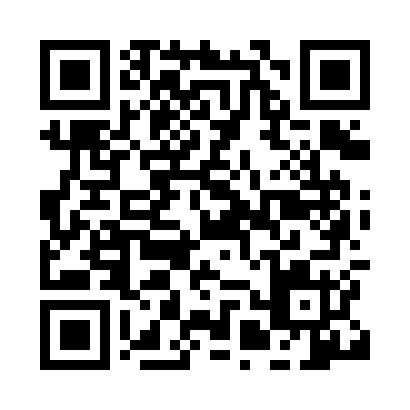 Prayer times for Akkeshi, JapanWed 1 May 2024 - Fri 31 May 2024High Latitude Method: NonePrayer Calculation Method: Muslim World LeagueAsar Calculation Method: ShafiPrayer times provided by https://www.salahtimes.comDateDayFajrSunriseDhuhrAsrMaghribIsha1Wed2:234:1411:183:126:228:062Thu2:214:1311:183:126:238:083Fri2:194:1211:183:126:248:094Sat2:174:1011:173:136:258:115Sun2:154:0911:173:136:268:136Mon2:134:0811:173:146:278:147Tue2:124:0711:173:146:298:168Wed2:104:0511:173:146:308:189Thu2:084:0411:173:156:318:2010Fri2:064:0311:173:156:328:2111Sat2:044:0211:173:156:338:2312Sun2:024:0111:173:166:348:2513Mon2:003:5911:173:166:358:2614Tue1:593:5811:173:166:368:2815Wed1:573:5711:173:176:378:3016Thu1:553:5611:173:176:388:3117Fri1:533:5511:173:176:398:3318Sat1:523:5411:173:186:408:3519Sun1:503:5311:173:186:418:3620Mon1:483:5211:173:186:428:3821Tue1:473:5211:173:196:438:4022Wed1:453:5111:173:196:448:4123Thu1:443:5011:173:196:458:4324Fri1:423:4911:183:206:468:4425Sat1:413:4811:183:206:478:4626Sun1:403:4811:183:206:488:4727Mon1:383:4711:183:216:498:4928Tue1:373:4611:183:216:508:5029Wed1:363:4611:183:216:518:5230Thu1:343:4511:183:226:528:5331Fri1:333:4511:183:226:528:54